MLDENG 102READ SMARTSTUDY STRATEGIES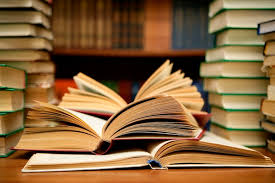 2018-2019 Academic YearReading dense, lengthy academic texts can be a boring and difficult experience.  However, as a university student, you need to learn to deal with such texts as you will be expected to read several scholarly sources. The trick is to read smart.To read smart;Read with a purposeRead strategicallyRead actively (annotate)  Read criticallyConsider writer’s technique1. READ WITH A PURPOSEX    Do not just read for the sake of reading and do not treat an academic text like a novel. Try        to develop an academic approach to readingX    Do not just dive straight into the text, think and identify what you want to get out of the        text.  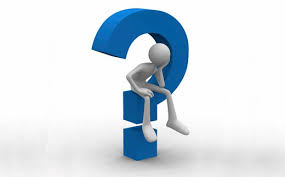 Strategy: Always ask yourself the following questions: Why am I reading this?Are you reading to find an answer to a question?What subject will this article prepare you to discuss? How does this article fit into the main questions or topics of the course? What will the instructor ask me to do with the knowledge I gain from the article?Are you looking for data, examples, opinions? Do you need to verify something you read elsewhere? What might I need this information for?Will you use it as a source to support your argument?Will you write a reaction to it? Will you answer an exam question?2. READ STRATEGICALLYX Do not feel overwhelmed by the density and length of the texts. Read smart!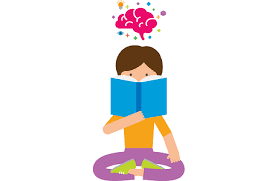 Strategy: Read the abstract first! Check if it is relevant to your purpose/assignmentRead the introduction and conclusion or the discussion part to identify the position of the author: the claim, thesis, or argumentGo through the subtitles to have an overall understanding of the textUtilize the references for further research. This could be a gateway into several other useful texts about the same/similar topic.3. READ ACTIVELY Academic reading is not a passive activity.  It requires active reading, which is the ability to approach the text as something that needs a response from you. That is, active reading requires full engagement with the text.Strategies:always read with a pencil in hand as you readpreview: consider the text structure get a sense of what the text is about and how it is organized skim to get an overview of the content and organization. Pay attention to:identify the main argument(s) or idea(s) in the text predict, visualize, connect ideasinfer; draw conclusionsreact to the arguments, ideas, claimsannotate (see the next page for the details of annotation)TEXT ANNOTATIONAnnotating is underlining or highlighting key words/phrases/parts as well as making notes and comments in the margins of a text as you read. In other words, it is having a conversation with the text; it involves more than just highlighting some parts of it. In fact, it is an excellent way to help you formulate your own ideas for writing assignments based on your reading.Benefits of Text Annotationhelps you identify key points helps you locate and interpret the meaninghelps you remember more encourages you to notice and think about the features of the textkeeps you from getting distracted and missing important points.helps you read actively and develop your critical analysis skillsHow to annotateAs you are annotating a text, you may make margin notes to;label the important information, main ideas, key concepts, definitions, examples, characteristics, key features, causes, effects, reasons, similarities, differences, names, dates, eventsdefine the key words, collocations, phrases or expressionshighlight puzzling or confusing ideas that need clarificationtrace the development of ideas or arguments throughout the textexpress your thoughts, reactions, criticism, agreement or disagreement to the ideas or arguments in the text, formulate or pose your own questions about the topic, ideas or arguments in the textmake connections to your personal experiences or ideas from other texts or class discussions.When annotating, you can use symbols to capture your reactions. Below are some symbols that you can use in the margins of a text.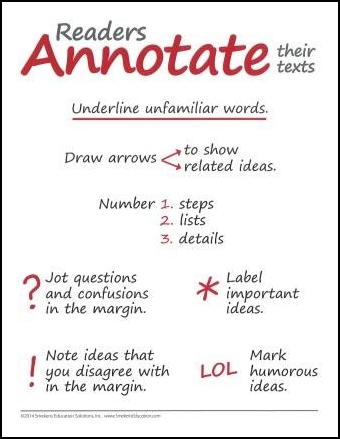 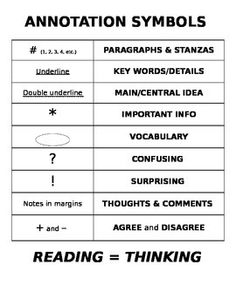 Below is an example text annotation: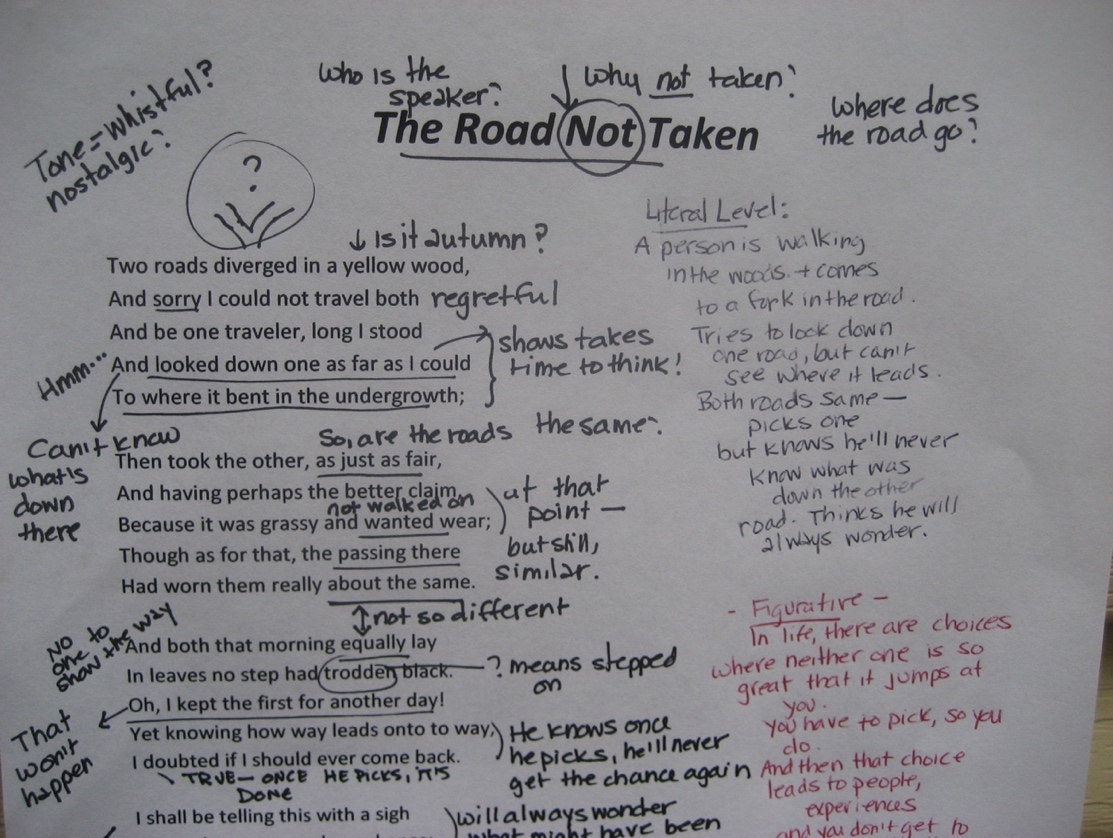 For further study, you can visit the links below:https://www.youtube.com/watch?v=pf9CTJj9dCMhttps://www.youtube.com/watch?v=NmVAfoXhhPMhttps://www.youtube.com/watch?v=pf9CTJj9dCM4. READ CRITICALLYWriters generally make assertions that they want you to accept as true. As a critical reader, you should not accept anything on face value but to recognize every assertion as an argument that must be carefully evaluated. You should question the statements made by the author so that you can identify the strengths and weaknesses of the argument put forward. When you assess an argument, you are concerned with the process of reasoning as well as its truthfulness. (See p. 2 of Module 1- Academic Writing Input for information on arguments)When reading critically, consider the following question:Who is the author?What type of source is it?What evidence is used to support ideas?Is the evidence fact, research, opinion, or personal experience?Is the evidence accurate? Is it convincing?Is the evidence relevant to the conclusion? What are the counter arguments? Are there any contradicting parts?Are there any flaws in the reasoning? 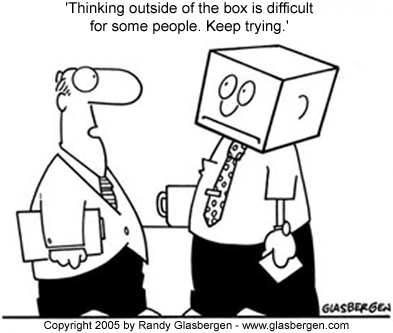 Are conclusions based on facts or opinions?Are there any logical fallacies?Are there any author biases?Are the writer(s)’s arguments strong?Are there logical connections between the claim and the evidence?What other perspectives are there on this issue? How does it relate to other sources and research?For further study, you can visit the links below:https://www.youtube.com/watch?v=iOGvwPmKOqQhttps://www.youtube.com/watch?v=L6jFea6OT94https://www.youtube.com/watch?v=5Hc3hmwnymwhttps://www.youtube.com/watch?v=H2znt-udk1A5. IDENTIFY WRITER’S TECHNIQUECritical readers also consider writer’s technique, bearing in mind that different authors present the same information in different ways, which is due to their own unique style. Two texts on the same topic might present totally different perspectives and the writers might totally hold a different stance (position, argument or thesis- where they stand). For this reason, each text might have a different method of organization, purpose and tone. Therefore, an effective academic approach to reading requires recognizing the writer’s technique. To be able to identify writer’s technique, you should identify:Objective facts are generally applicable.Information obtained through research is convincing, as long as the methodology is appropriate.Opinions can easily be contradicted by an alternative opinion. They are more likely to be biased.Personal experience may not apply to other cases and so is not easily generalizedDoes the evidence agree with other sources?Does the evidence agree with your own understanding of the topic?Does the evidence connect to the reading's conclusion?Is it enough to support the argument?Is the evidence convincing?Many readings rely on particular theories or models to make their argument.Is the theory the best fit for this topic?Is the theory properly interpreted and explained in the reading?Does the theory explain the entire conclusion or only part of it?Are there parts of the conclusion not explained by the theory?The wider the range or sample size of research, the more the findings can be generalised.If the research is a survey or questionnaire, how many participants were there?Did the participants come from different cultural / social backgrounds?Were the participants of different ages / occupations / genders / ethnic groups / nationalities?Could other research prove this research wrong? This is not asking whether the research is false, but whether it is possible to test its validity. If it is impossible to prove a claim wrong, it is also impossible to prove a claim right; the claim is instead a matter of faith.Were there other methods that may be more effective, more scientific, more reliable, more culturally-sensitive, or more practical? Why weren't they used?Does every point follow on from the last point? If there is a gap between two ideas, this could be a 'leap of faith' that undermines the overall conclusion.It is impossible for a reading to be completely balanced, because a conclusion must ultimately be drawn, but some readings are more biased than others.Is the reading trying to convince you of something? Why?Did the reading push one point of view to the exclusion of others?Readings are often written from one perspective; what other ways can you look at this topic?Try, for example, a PESTLE analysis, which examines the political, economic, sociological, technological, legal, and environmental perspectives and implications.A reading that offers several perspectives is more balanced, and a strong argument must consider and argue against counter-arguments.Are you aware of any counter-arguments that exist but were not discussed? This is a sign of a weaker argument.Some readings will identify their assumptions: this is so that if an assumption is later proven false, it is clear whether the argument is still correct or not.Does the reading make assumptions that it does not identify? Hidden assumptions may weaken the argument.As with the author, the type of reading can give you an idea of potential bias and the quality / applicability of the information. Is this an academic source? Is it trying to convince you of something or sell something?Periodical articles: Is this from a scholarly journal, a magazine, or a newspaper?Books: Is this from an academic publisher or a commercial publisher?Websites: Is the publishing organisation clearly identified?
Check the URL: Is it governmental (URL ending in .govt.nz/.gov), academic (URL ending in .ac/.ac.nz/.edu), commercial (URL ending in .co.nz/.com) or an organisation (URL ending in .org/.org.nz)?Up-to-date information is more useful. Something that was believed to be true in 1982 may have been disproved or improved since then.The structure of the reading will give you an idea of which points are most important, and which points support the conclusion. Look atheadingssubheadingstablesthe introductionIt may be useful to draw a map or diagram of the reading's structure.Is the reasoning logically sound? Some arguments are weak because they rely on faulty logic: these are often referred to as logical fallacies.What details are missing?Are there any claims that seem unusual or extraordinary? You should pay attention to parts of the argument that seem controversial, as there are likely to be other explanations.Some theories or principles only apply in certain situations. If a theory is applied outside of those situations, it may weaken the argument.Audience - the group whom the writer intends to address Purpose - the reason the writer writesTone - the attitude the writer conveys To identify the purpose and tone of a text, you need to use text-based evidence (textual clues such as word choice). Study how the word choice helps you to identify the tone and purpose of the writer in the following excerpt: For further study, you can visit the links below:https://www.youtube.com/watch?v=ehYMAVDkyLMhttps://www.youtube.com/watch?v=pYFbRam2jUEhttp://fsc.lonestar.edu/GCPASS_lonestar/PREPReading/prepreading_topic7.htmhttps://www.youtube.com/watch?v=5zaLT1Q2VPEStudy the paragraph below to see the traces of read smart strategies.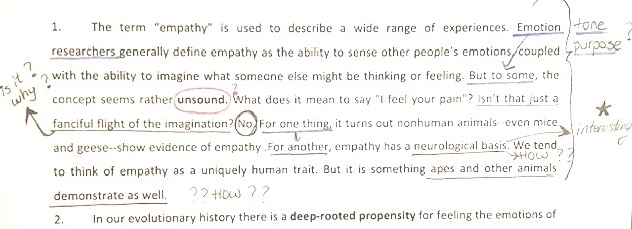 OVER TO YOUEMPATHY TEXT 1: “EVOLUTION OF EMPATHY”Task 1: Read paragraphs 6, 7, 8 actively and critically.   - annotate them to leave your traces of thinking   - write critical thinking questions where possible   - identify tone and purposeT’s NOTESYou can either get your students to compare their work with the ones given below or prepare your own analysis or annotation of the text. Alternatively, together with your students, you can do ‘think aloud’.Paragraphs 6,7 and 8 of the first reading text: 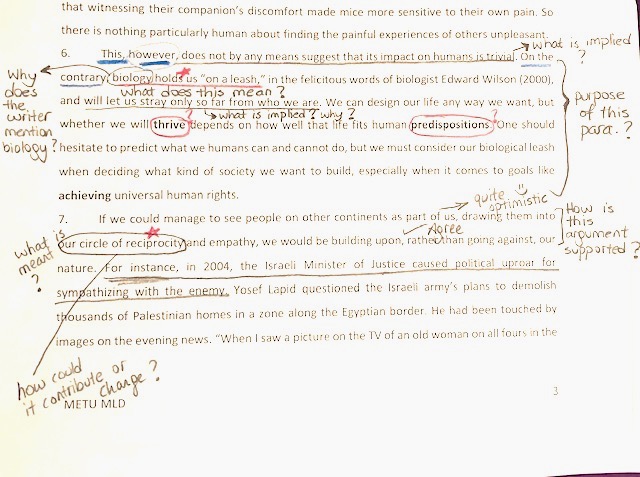 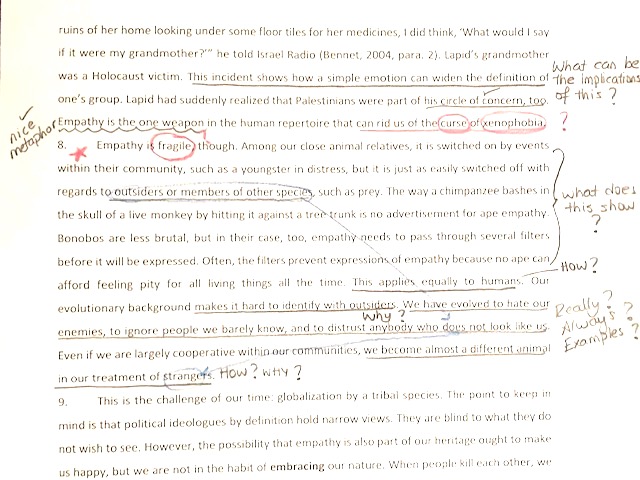 PurposeToneEvery writer has a purpose for writing, which is actually his reason for writing. Below are some common purposes:Tone is the writer’s own attitude toward the subject. It indicates the writer’s voice and attitude towards the issue and is not expressed or explained directly in the text. A writer’s word choice, point of view, stance and level of formality determines his/her tone, which is described by adjectives such as:To… inform                 amuse                 warnpersuade            compare             suggestexplain                contrast              illustrateprove                  describe              listcriticize               informative             ironic                      accusingcritical                      objective                approvingimpartial                  subjective              offensivecynical                      neutral                   skepticalangry                        optimistic              provocativeannoyed                  pessimistic             humorousindifferent               serious                    cautious  Celebrity photographers, also known as paparazzi, have gone too far in their quest to snap pictures of the stars. Everyone—even celebrities—should have the right to privacy, yet photographers routinely hound famous people everywhere they go. The creepiest of these photographers are not above following their prey into bathrooms or climbing trees to get shots of celebrities in their own homes. This constant invasion forces the rich and famous to become rude and mean, setting a bad example for their often youthful fans. Even worse, though, the paparazzi's behavior is frequently downright dangerous and irresponsible.   (Source of information: Michael Paul, Lenoir, NC, "Paparazzi Go Much Too Far," USA Today, September 9, 2004, p. 12A)Celebrity photographers, also known as paparazzi, have gone too far in their quest to snap pictures of the stars. Everyone—even celebrities—should have the right to privacy, yet photographers routinely hound famous people everywhere they go. The creepiest of these photographers are not above following their prey into bathrooms or climbing trees to get shots of celebrities in their own homes. This constant invasion forces the rich and famous to become rude and mean, setting a bad example for their often youthful fans. Even worse, though, the paparazzi's behavior is frequently downright dangerous and irresponsible.   (Source of information: Michael Paul, Lenoir, NC, "Paparazzi Go Much Too Far," USA Today, September 9, 2004, p. 12A)The author's purpose is to  _____________________________The author's tone is ___________________________________